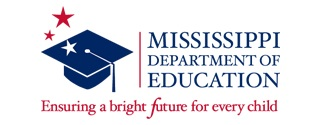 Mississippi College- and Career-Readiness Standards for MathematicsK.CC.2 Count forward beginning from a given number within the known sequence (instead of having to begin at 1).      (SMP 6 and 7)Course Emphases:            Major Content    	      Supporting Content    	 Additional ContentPrerequisite SkillsPrerequisite SkillsPrerequisite SkillsRecite numbers 1 to 30 in the correct order.   Recite numbers 1 to 30 in the correct order.   Recite numbers 1 to 30 in the correct order.   Key Terms (vocabulary)Key Terms (vocabulary)DefinitionStudent-friendly language Forward Sequence  Forward Sequence To send aheadA set arrangementThe next number after the one you are on In orderKey Verbs (skills)Key Verbs (skills)DefinitionStudent-friendly languageCountCountTo say numbers in orderTo say numbers in order“I Can” statements in student-friendly language“I Can” statements in student-friendly language“I Can” statements in student-friendly language“I Can” statements in student-friendly languageI can begin with a given number and count in order to 10.I can begin with a given number and count in order to 20.I can begin with a given number and count in order to 50.I can begin with a given number and count in order to 100.I can begin with a given number and count in order to 10.I can begin with a given number and count in order to 20.I can begin with a given number and count in order to 50.I can begin with a given number and count in order to 100.I can begin with a given number and count in order to 10.I can begin with a given number and count in order to 20.I can begin with a given number and count in order to 50.I can begin with a given number and count in order to 100.I can begin with a given number and count in order to 10.I can begin with a given number and count in order to 20.I can begin with a given number and count in order to 50.I can begin with a given number and count in order to 100.Essential QuestionsEssential QuestionsEssential QuestionsEssential QuestionsWhat are the names of numbers?How can I count in sequence?How can I count forward from any number other than 1?What are the names of numbers?How can I count in sequence?How can I count forward from any number other than 1?What are the names of numbers?How can I count in sequence?How can I count forward from any number other than 1?What are the names of numbers?How can I count in sequence?How can I count forward from any number other than 1?